ABRAÇA-ME Intro:     |        C9        G/B       |        Am7        |           D         |G                                          Am7                       Quero ser como cri  - an -  çaD/F#                                      G             Te amar pelo que    és                              Am7            D/F#                               G        Voltar a ino  -  cên -  cia                  e acreditar em   Ti                                   Am7                    Mas às vezes sou  le - va - do                       D/F#                                          G       D/F#       Em7            Pela vontade de cres - cer                                Am7Torno-me indepen - den - te       D4                                 D            C9         Am7        DE    dei - xo    de simples - men - te   crer                             C9                          G/B                Am7                       DNão posso viver            longe do Teu   a   -   mor,                       Se  -  nhor                             C9                          G/B           Am7                            DNão posso viver            longe do Teu   a   -   fa       -       go,       Se  -  nhor                             C9                          G/B            Am7                           DNão posso viver            longe do Teu   a   -    bra     -      ço,       Se  -  nhor              Am7        D                        G        D/F#      Em7Abraça - me,                     abraça - me             C9            D                                                   G  Abraça-me                        com seus braços de a  -  mor              Am7        D                        G        D/F#      Em7Abraça - me,                     abraça - me             C9            D                                                   G  Abraça-me                        com seus braços de a  -  mor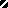 